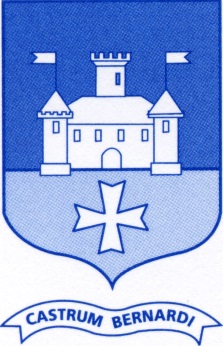 REVUE DE PRESSESUD OUEST ET CHARENTE LIBREDU 05 DECEMBRE 2014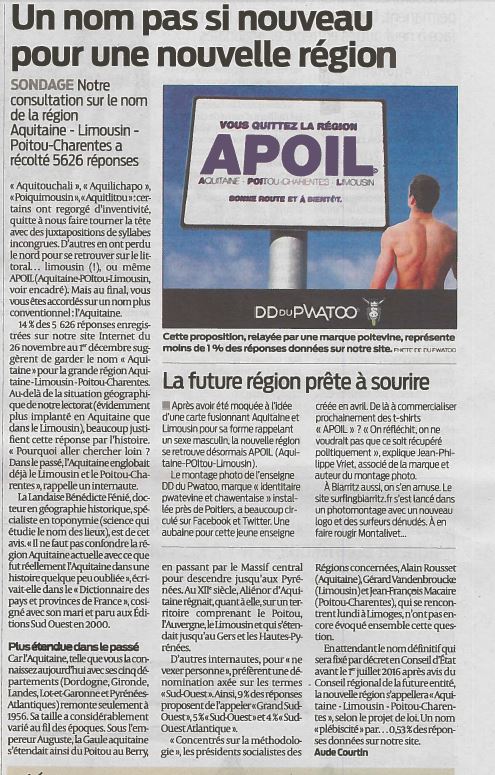 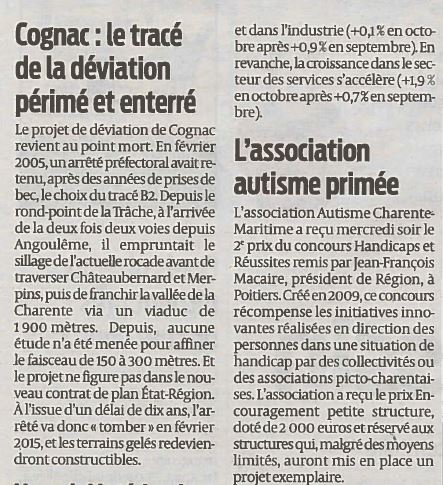 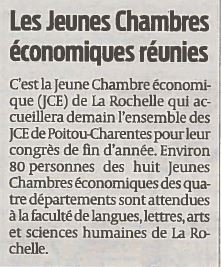 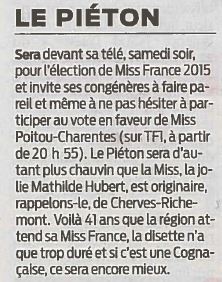 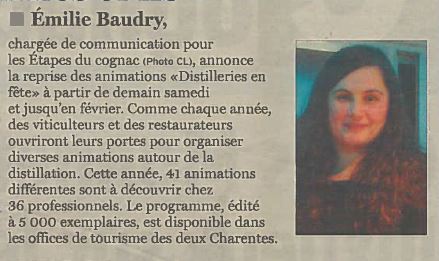 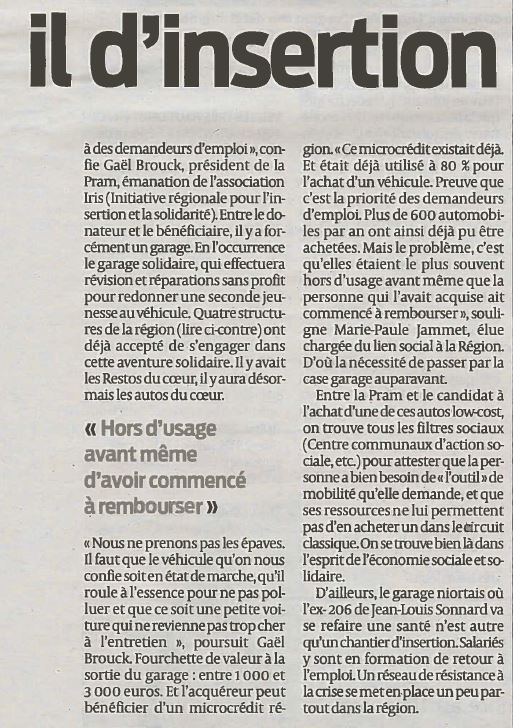 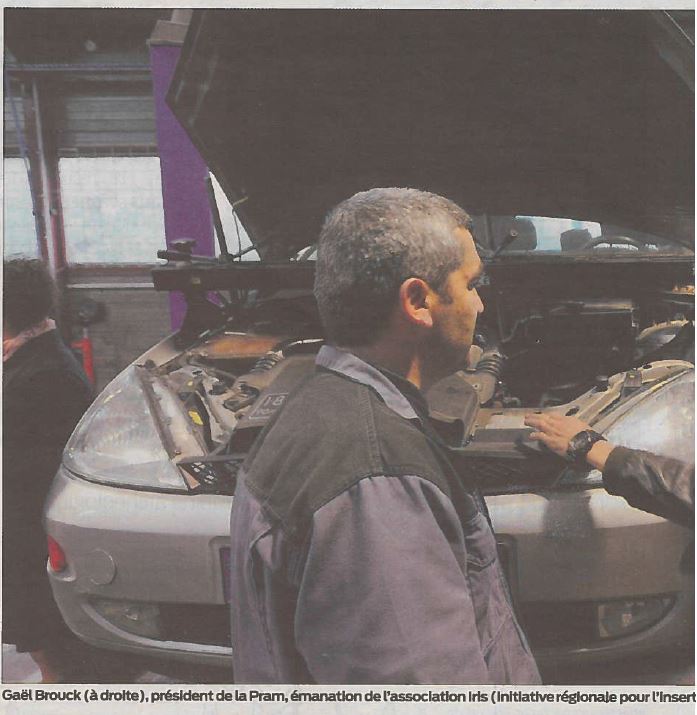 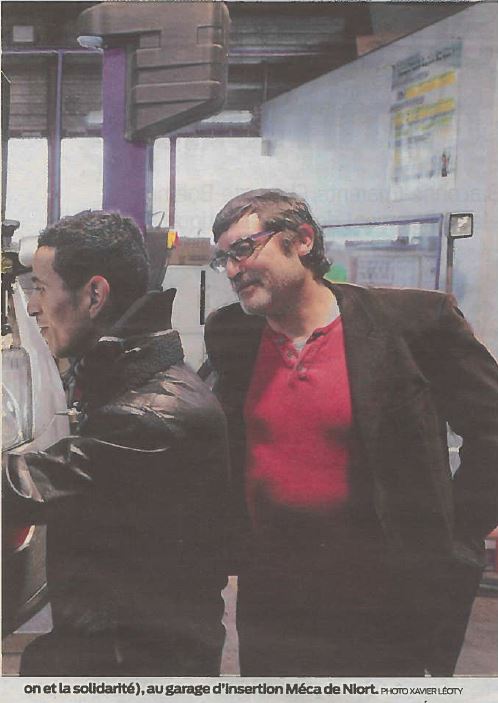 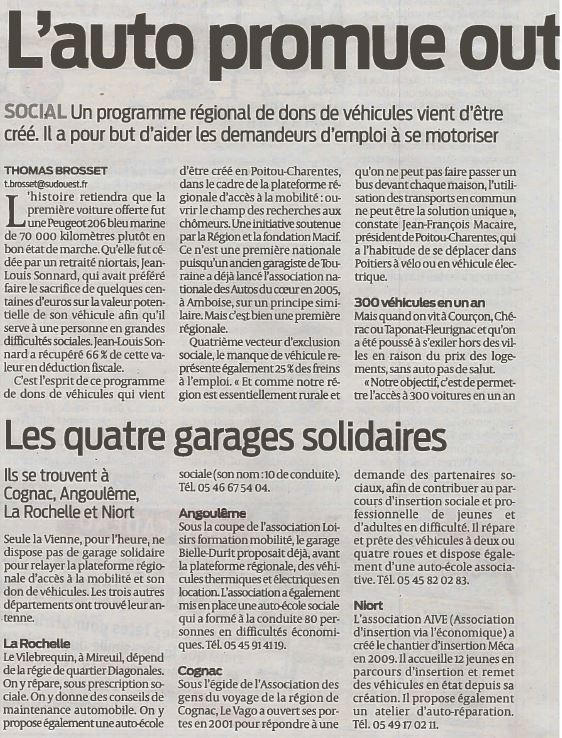 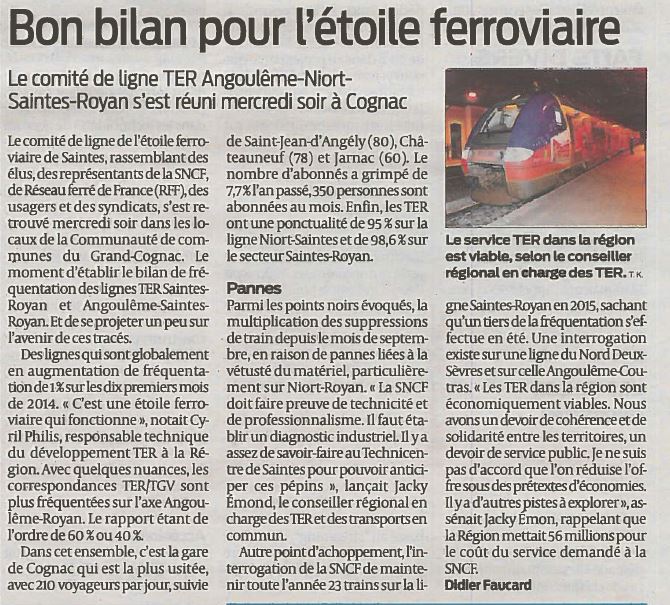 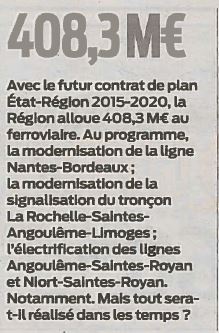 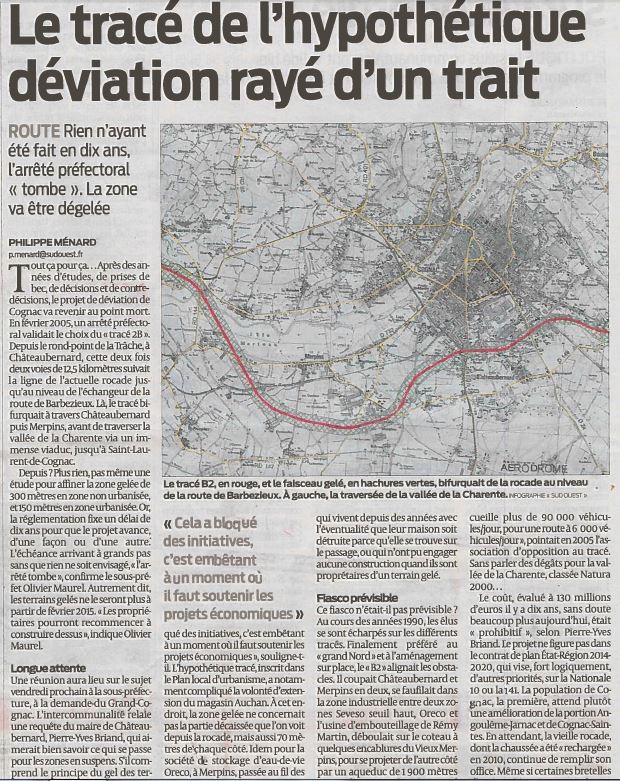 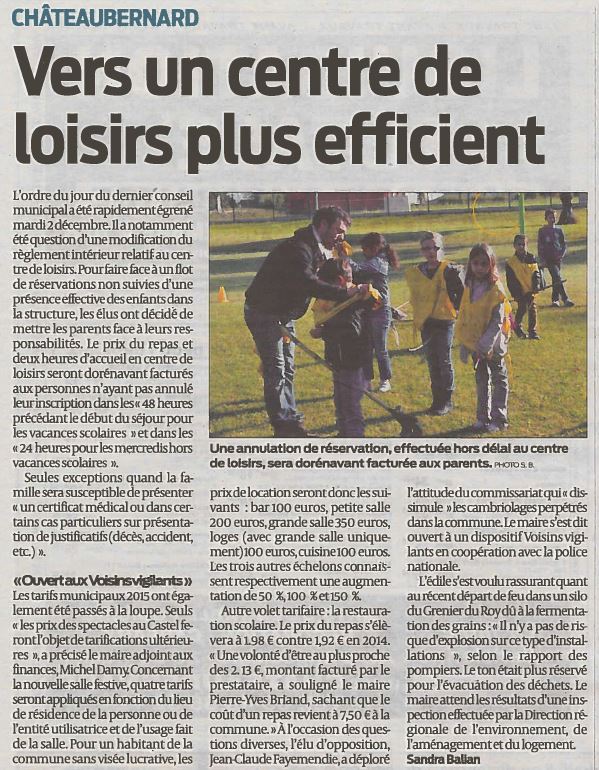 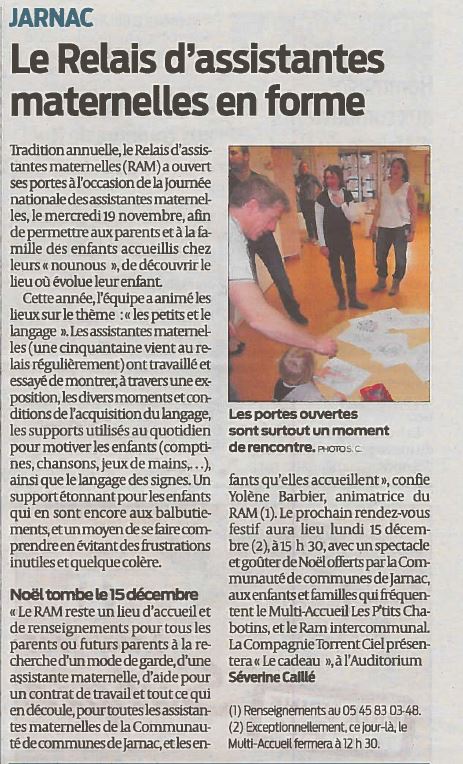 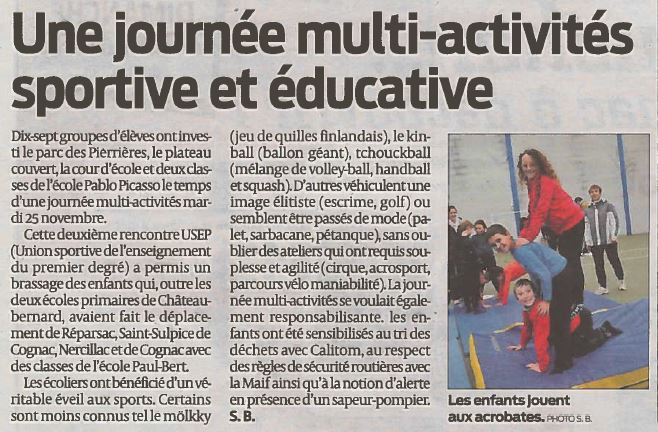 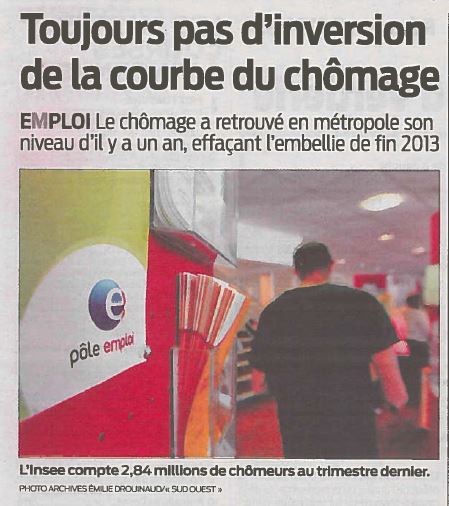 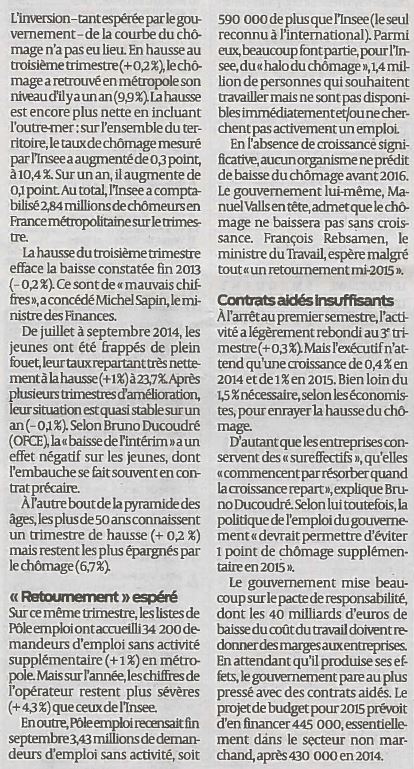 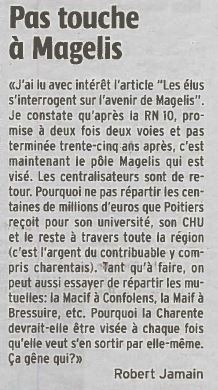 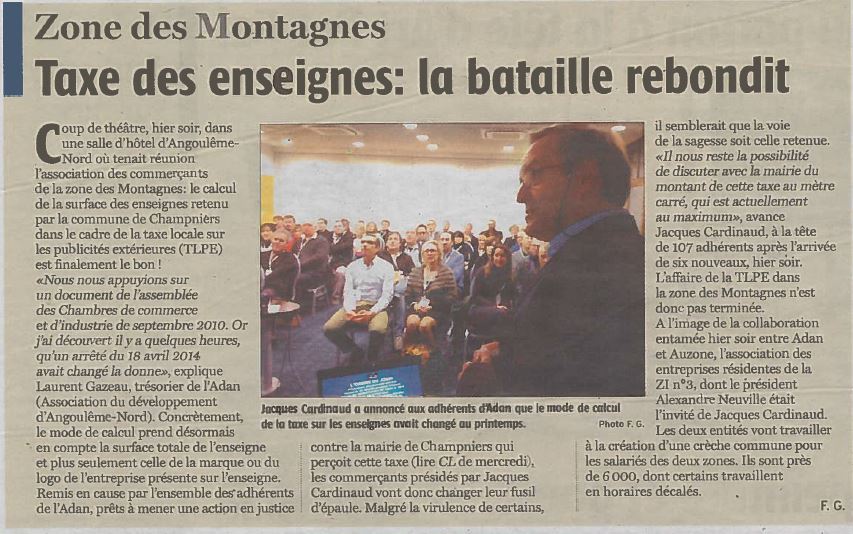 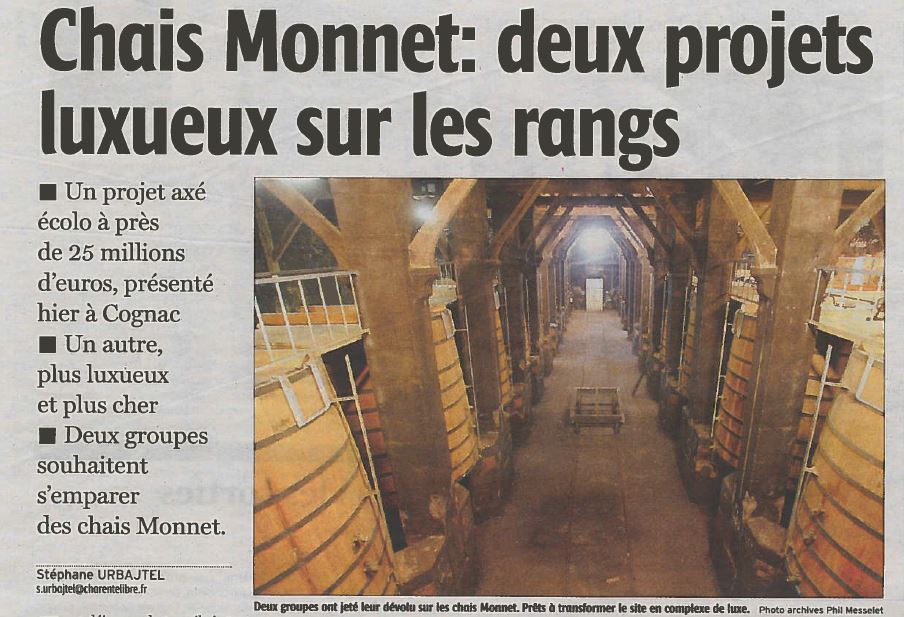 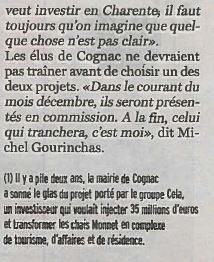 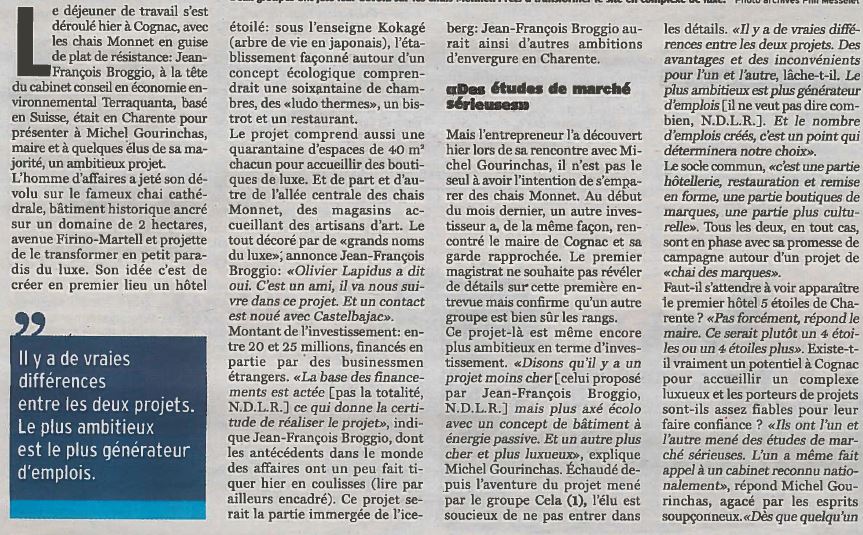 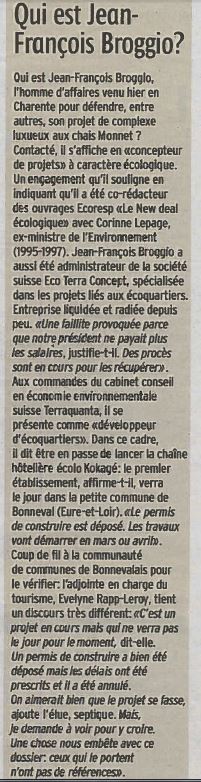 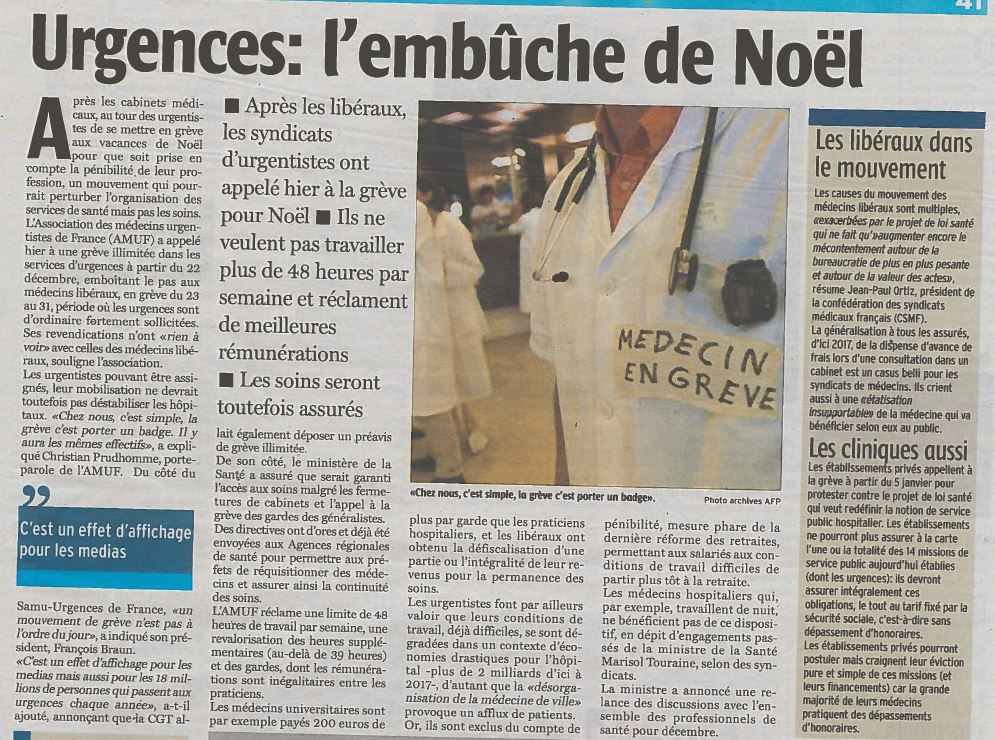 